Sports funding grant expenditure 2016-17Review  2016-17Number of children involved in extra-curricular sport 2015-16 was 62%. Number of children involved in extra-curricular sport 2016-17 was 85%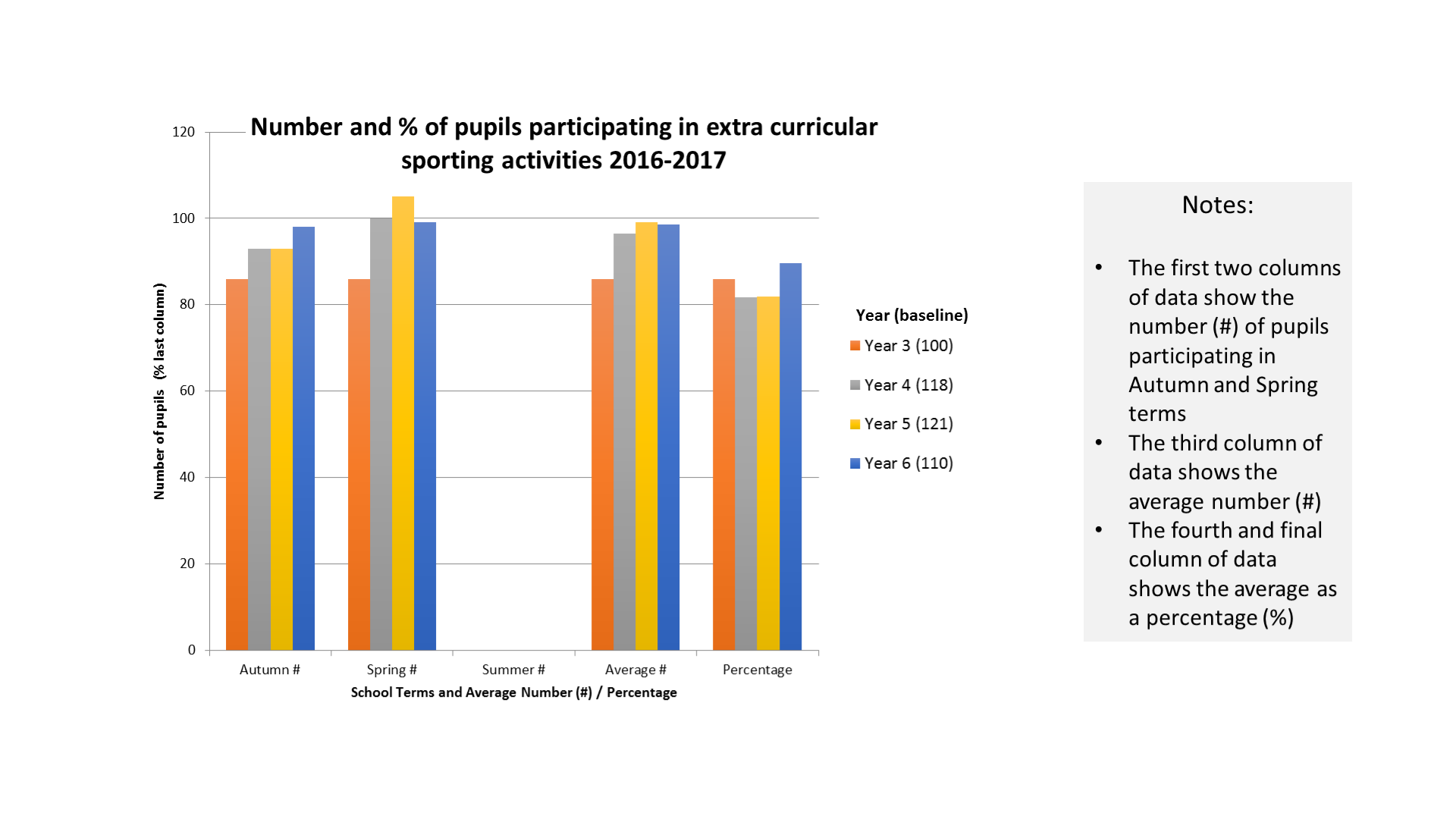 The school achieved a School Games GOLD awardSome of the schools success stories in the 2015-16 academic year were:Winners of the Havant Area Rounders TournamentWinners of the HJS Girls Football TournamentWinners of the Girls Football Havant LeagueWinners of the Les Petter Boys Football TournamentRunners-up Havant and Portsmouth Area Girls swimming festivalThird Place in the Girls Football Tournament at the Hampshire GamesWe also took part in: cross country running, multi-skills festival, athletics, kit-car racing and gymnastics. Number of pupils and sports funding receivedNumber of pupils and sports funding receivedTotal Pupils on Roll452Sport Funding received£4256 (29/4/16) £10, 132 predicted for the yearUse of fundingCostTransport and staff costs to take more children to level 2 and 3 competitions£3000Training for staff (including support with teaching, planning and assessment)£1000Hosting of tournaments £200PE equipment£2500Financial support  for gifted and talent children to take part in county and national competitions£300Young Sports Leader training  £1000Multi-skills and balance work intervention sessions£1000Lunchtime equipment£500TBC (contingency money)£632ProvisionThe school enters a vast range of Level 2 competitions put on by the Havant Sports Partnership – including hockey, tennis, rounders, football, basketball, Swimming, Tag Rubgy.. etc.Staff have had access to a sequence of staff training with external specialists, including looking at the new curriculum, planning, support with teaching and learning and assessmentNew sporting equipment has been purchased, including new basketball hoops, new football goals, new multi-skills equipment..etcThe school has been encouraging county and national participation – including sending a trampolining team to the national finals and tennis plays to the Hampshire GamesNew lunchtime sporting equipment has been purchased to help encourage physical activity at the lunchtimeSuccess CriteriaMore children in school to have access to sporting competition (50% target)Staff feel more confident in teaching PEChildren to reach age expectations in PEChildren to get a wide range of sporting activities throughout the curriculumChildren to have a better understanding of how to live a healthier lifestyleChildren in school are fitter and healthier School being awarded School Games Gold Award (for the second year)